License to Operate Mobile Home Park                 Permit valid January 1 to December 31	          	         Fee $10BOARD OF HEALTH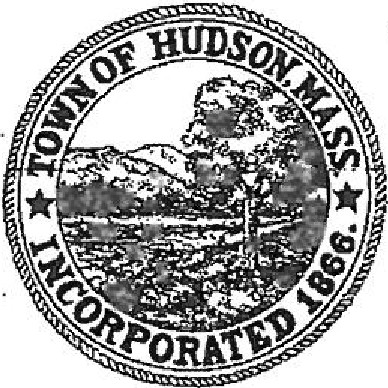 78 Main Street Hudson, MA 01749(978) 562-2020Legal Business Name (Corp., LLC, etc.) _________________________________________________________DBA (if different) __________________________________________________________________________Office Address _________________________________________________________________________________Mailing Address (if different) ______________________________________________________________________Parcel ID# (Please obtain from the Assessor's Office) ______________________________________________Business Phone  		Corporate Phone ____________________________Owner/President Name ___________________________________________________________________________Manager/Agent/Operator Name ________________________________________________________________# of all Units (all occupied/unoccupied units)  	                      Is Development Complete? Yes              NoIf development is not complete, provide total # of completed units ___________________________Pest Control Manager (Include Pest Control Contract) __________________________________________________Trash/Garbage Collector & Schedule ____________________________________________________________On Site Club House Name ___________________________________________	 Capacity _________________Water Source:  	Sewer Source ________ Overnight Camp  	Cert. of Occupancy Issue Date _____Email _______________________________Name and Title: (Please print) 	Signature:FOR OFFICE USE ONLY:Munis Number: ___________Access: ________W/C Rcvd: ________ Liability Rcvd:________Revised 2022